mLegitymacja szkolna – instrukcja „krok po kroku”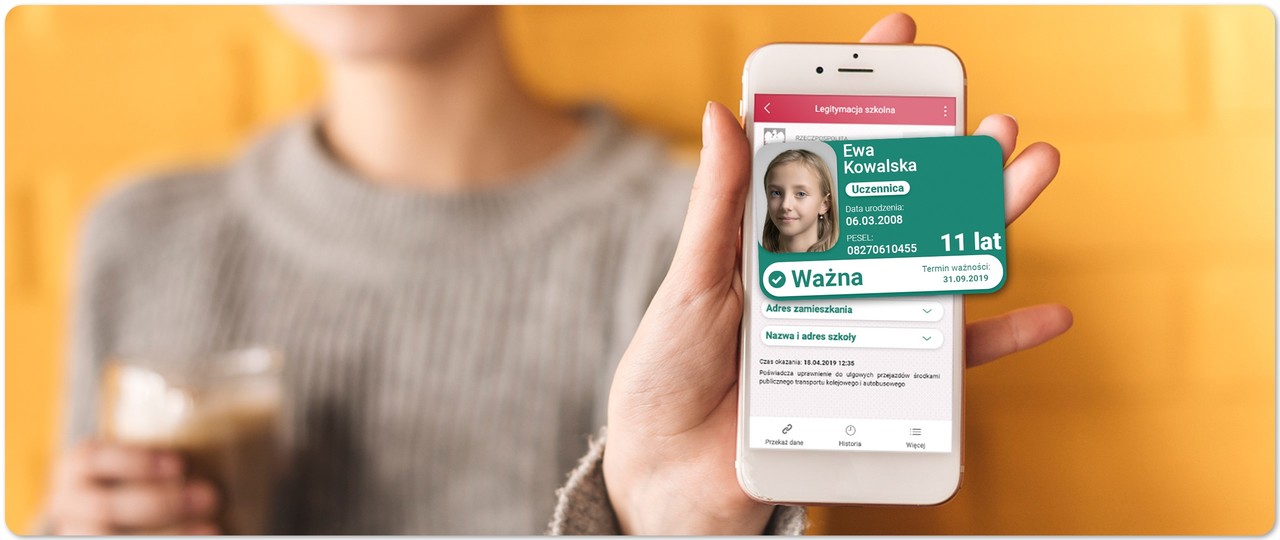 Dzięki mLegitymacji możesz zapomnieć o noszeniu tradycyjnego dokumentu. To tradycyjna legitymacja szkolna, ale wyświetlana na ekranie Twojego telefonu.Pokazując mLegitymację, potwierdzisz, że jesteś uczniem danej szkoły, skorzystasz z ulg i zwolnień. To ważne! Ten mDokument możesz aktywować tylko wtedy, gdy Twoja szkoła ma podpisane odpowiednie porozumienie z Ministerstwem Cyfryzacji. Uruchamia się go, używając kodu QR oraz kodu aktywacyjnego otrzymanego w sekretariacie szkoły.Dane z mLegitymacji możesz okazać tak jak przy użyciu tradycyjnej legitymacji. Możesz również przekazać je użytkownikowi aplikacji mWeryfikator. W ten sposób upoważniona osoba potwierdzi m.in. Twoje imię, nazwisko i wiek. Na ekranie swojego urządzenia zobaczy również Twoje zdjęcie w niskiej rozdzielczości. Może sprawdzić również ważność Twojej mLegitymacji szkolnej.mLegitymacja jest wydawana:na wniosek rodziców ucznia (opiekuna prawnego) na każdy 1 rok szkolny. Wniosek należy pobrać w ze strony szkoły lub w sekretariacie szkoły, wypełnić, podpisać i złożyć w sekretariacie szkoły.mLegitymacja jest unieważniana w trakcie roku szkolnego:na wniosek rodziców ucznia (opiekuna prawnego), w szczególności w przypadku utraty mLegitymacji szkolnej na skutek uszkodzeń, niepoprawnego działania lub utraty urządzenia mobilnego, w którym przechowywana była mLegitymacja szkolna;z urzędu w przypadku utraty ważności wydanej uczniowi legitymacji szkolnej albo e-legitymacji szkolnej bądź przejścia ucznia do innej szkoły (§ 24 ust. 4a rozporządzenia MEN z 26 kwietnia 2018 r.).Warunkiem wyrobienia mLegitymacji jest przesłanie zdjęcia za pomocą konta rodzica w UONET+.Na konto wchodzimy przez przeglądarkę internetową na komputerze.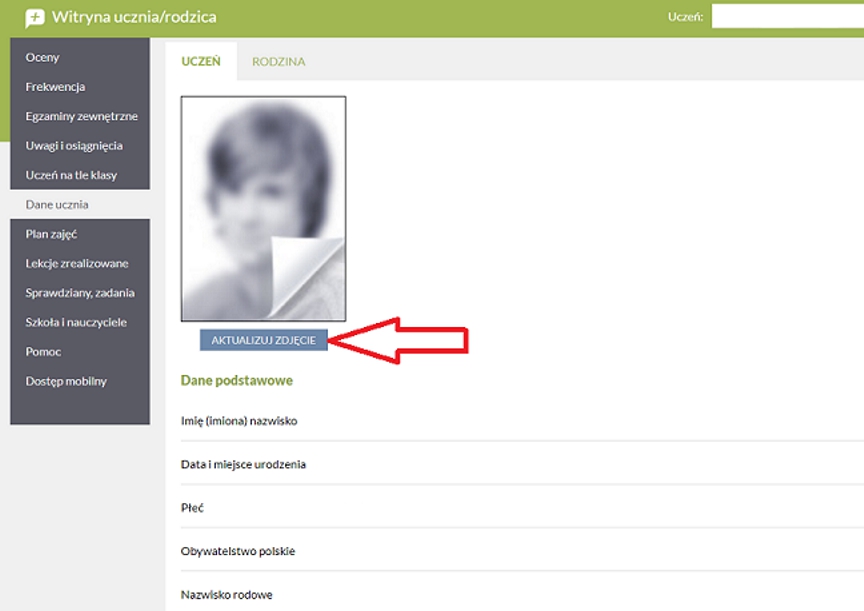 Fotografia powinna być kolorowa o wymiarach 35 × 45 mm, wykonaną na jednolitym jasnym tle, z równomiernym oświetleniem, mającą dobrą ostrość oraz odwzorowującą naturalny kolor skóry, obejmującą wizerunek od wierzchołka głowy do górnej części barków, tak aby twarz zajmowała 70–80% fotografii, pokazującą wyraźnie oczy, z widocznymi brwiami, bez nakrycia głowy i okularów z ciemnymi szkłami, patrzącą na wprost z otwartymi oczami nieprzesłoniętymi włosami, z naturalnym wyrazem twarzy i zamkniętymi ustami. Zdjęcie powinno być w formacie .jpg lub .jpeg, o rozmiarze maksymalnie 5MB i wymiarach nie większych niż 496 pikseli na wysokości x 354 pikseli na szerokości oraz rozdzielczości 100dpi.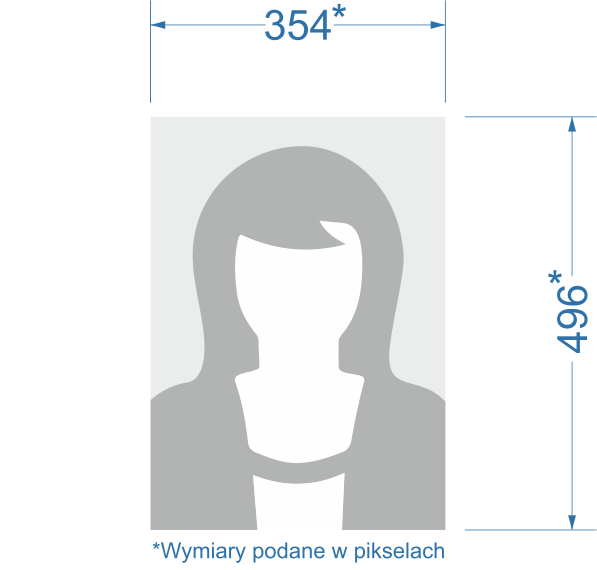 W celu skorzystania z usługi mLegitymacja należy pobrać aplikację mobilną mObywatel(chwilowo mLegitymacja działa tylko systemie Android).mObywatel to bezpłatna i oficjalna rządowa - publiczna aplikacja mobilna na smartfony. Dzięki niej zyskasz dostęp do elektronicznych dokumentów i usług. Wydawana jest przez polski rząd, a za jej rozwój odpowiada zespół Ministerstwa Cyfryzacji. Aplikacja to obecnie cztery usługi. mTożsamość, której używać można, np. odbierając przesyłki polecone na poczcie, w pociągach Intercity i Polregio, ale również wszędzie, gdzie nie jest potrzebny tradycyjny, plastikowy dowód osobisty. mLegitymacja szkolna – czyli cyfrowa wersja legitymacji szkolnej uprawniająca do wszystkich ustawowych ulg i zniżek. mLegitymacja studencka – legitymacja studencka potwierdzająca przynależność do uczelni, dająca ustawowe zniżki. mPojazd – elektroniczny dokument przygotowany z myślą o właścicielach i współwłaścicielach pojazdów. eRecepta – dostęp do listy niezrealizowanych recept, wystawionych dla Ciebie i Twoich bliskich. Polak za granicą - podpowie, co zrobić w razie kłopotów podczas wyjazdu.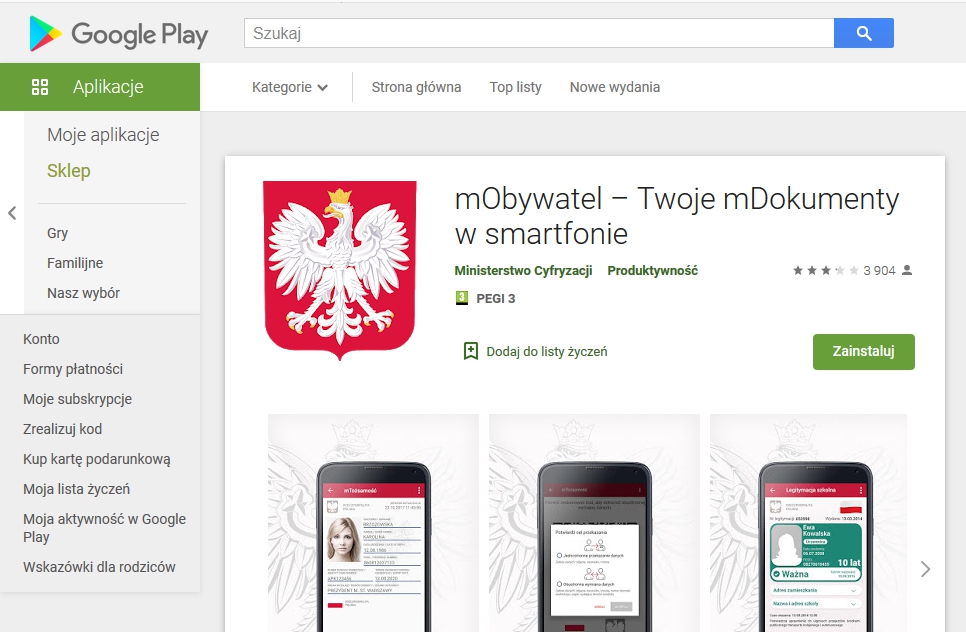 Aplikacja dostępna jest na system Android (wersja 6.0 lub nowsza).Pobierz aplikację: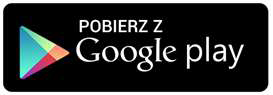 Dodanie mLegitymacji do aplikacji mObywatelKrok 1Aby dodać legitymację do aplikacji mObywatel, najpierw należy w Systemie przejść przez proces generowania legitymacji szkolnej i zainstalować aplikację mObywatel w telefonie (sklep z aplikacjami).Krok 2Należy otworzyć aplikację mObywatel i kliknąć w ikonę reprezentującą „Plus” w prawym dolnym rogu.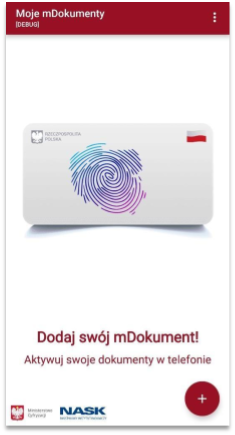 Krok 3Z listy, która się pojawiła należy wybrać „Legitymację Szkolną”.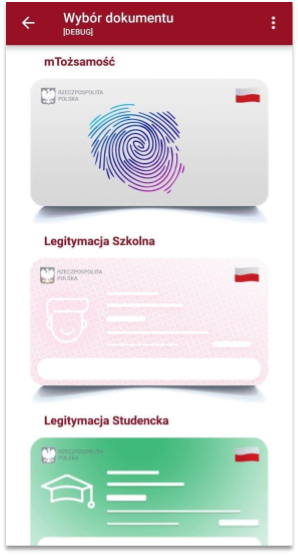 Krok 4W celu aktywacji mLegitymacji konieczne jest zaakceptowanie regulaminu usługi poprzez kliknięcie przycisku „Akceptuję”.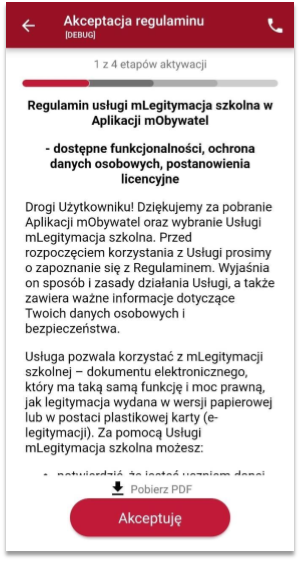 Krok 5Następnie należy wyrazić zgodę na przetwarzanie danych osobowych klikając na przycisk „Dalej”.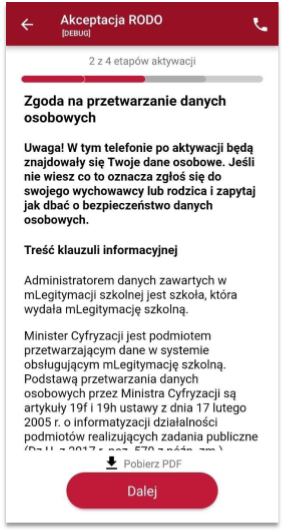 Krok 6Należy wyrazić zgodę na użycie aparatu klikając na przycisk „Dalej”.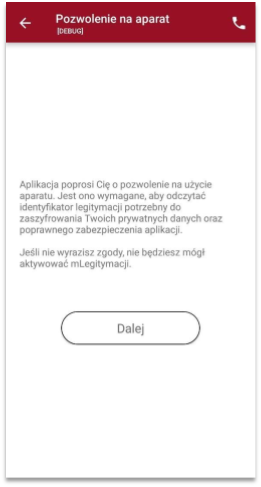 Krok 7W celu pobrania mLegitymacji, należy zeskanować kod QR z wygenerowanego wcześniej raportu. W razie problemów ze skanowaniem kodu, możliwe jest ręczne wpisanie kodu i zatwierdzenie go za pomocą przycisku u dołu ekranu (wygenerowany kod QR otrzymasz w sekretariacie szkoły).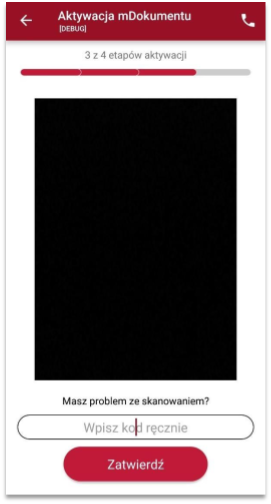 Krok 8Następnie konieczne jest podanie kodu aktywacyjnego, który widnieje obok kodu QR i wybranie przycisku „Aktywuj”.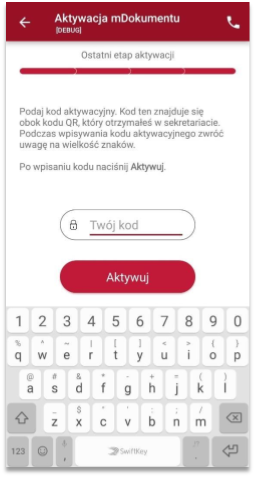 Krok 9Po załadowaniu wyświetla się aktywowana mLegitymacja szkolna: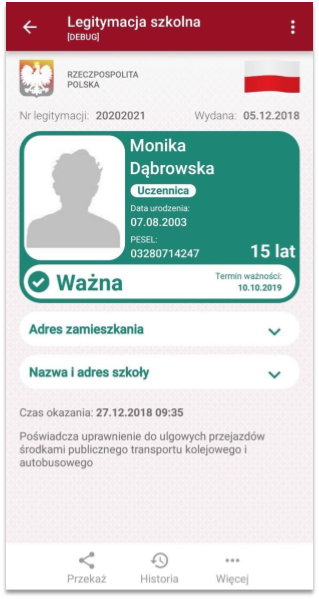 Jeżeli mLegitymacja jest nieważna na telefonie wyświetla się obraz: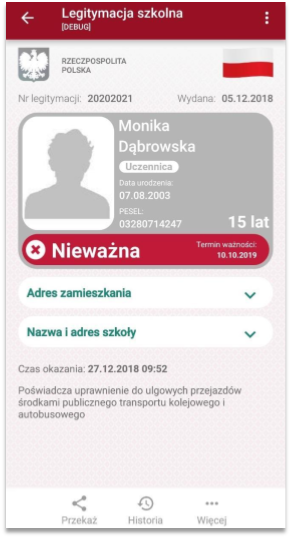 Zabezpieczenia – mLegitymacja szkolnaProces potwierdzenia ważności mLegitymacji szkolnej może być dokonany na podstawie następujących działań:Okazanie dokumentu na ekranie urządzenia mobilnego (weryfikacja wizualna tak jak tradycyjnej legitymacji szkolnej).Prezentowany dokument posiada takie zabezpieczenia jak:Hologram – kolor hologramu zmienia się przy poruszaniu telefonemElement dynamiczny – flaga na ekranie telefonu falujeData wydania legitymacjiTermin ważności legitymacji – oznaczenie czy legitymacja jest ważna (kolor zielony) czy nieważna (kolor czerwony)Czas okazania w formacie DD-MM-RRRR oraz czas podany co do sekundyPowtarzający się wzór tłaWszystkie powyższe elementy można sprawdzić jedynie poprzez weryfikację wizualną, bez konieczności wykonywania dodatkowych akcji w telefonie.Poniżej przedstawiono wizualizację danych ważnej mLegitymacji szkolnej.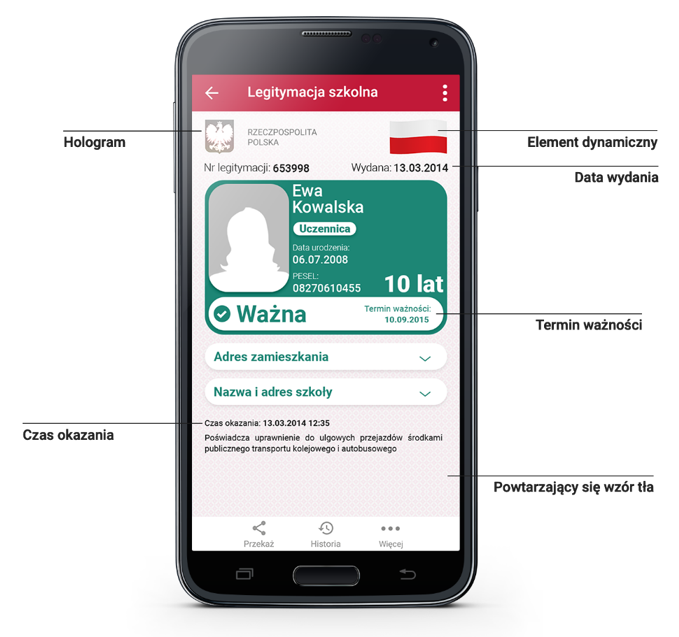 Podstawa prawna:Rozporządzenie Ministra Edukacji Narodowej z 26 kwietnia 2018 r. w sprawie świadectw, dyplomów państwowych i innych druków szkolnych (Dz. U. z 2018 r. poz. 939 ze zm.) Rozporządzenie Ministra Edukacji Narodowej z dnia 16 października 2018 r. zmieniające rozporządzenie w sprawie świadectw, dyplomów państwowych i innych druków szkolnych: (Dz.U. 2018 poz. 2011)